Dne 8. 2. FV provedl kontrolu hospodaření ZŠ a MŠ Psáry a Obce Psáry, při kterých nenalezl žádné nedostatky.Dále byl seznámen na OÚ se stavem pohledávek po splatnosti (je součástí Zápisu z jednání FV), které mají stále klesající tendenci.Na svém jednání dne 8. 2. FV projednával tyto body:ZŠ a MŠ PsáryFV požadoval, aby škola provedla, ideálně v souladu s obcí, revizi smluv na dodávku elektrické energie a plynu s cílem vyjednat si nejlepší možnou cenu s přiměřenou mírou efektivnosti a rizik s touto prací spojených. Škola si slevu vyjednala, avšak nikoli v souladu s obcí.Obec Psáry musí provést výběr auditora, který provede veřejnosprávní kontrolu ZŠ a MŠ Psáry a bude tak činit v souladu se svou vlastní směrnicí automaticky v březnu nebo v dubnu každý rok. Ing. Čihák dodá možné auditory a je připraven se zúčastnit auditu jako zástupce obce.FV doporučoval jak vedení ZŠ a MŠ, tak vedení obce Psáry, zlepšit vzájemnou informovanost a kulturu komunikace. Tato vzájemná komunikace stále není na úrovni, jakou by FV předpokládal a i nadále zástupci obce i školy využívají FV k účelům, ke kterým výbor není určen. Informace sdělené obcí a školou se často diametrálně odlišují a z toho důvodu došlo k tomu, že této kontroly FV na škole se zúčastnil i starosta obce a paní místostarostka Vlasta Málková. Zde došlo k dohodě mezi starostou a ředitelkou o převedení rezervy z minulých období, jejíž detaily dořeší účetní.Práce do budoucnaFV bude spolupracovat při inventarizaci v ZŠ a MŠ Psáry, při aktualizaci směrnic ZŠ a MŠ a při veřejnosprávní kontrole (zejména ing. Čihák).       ing. Antonín Rakpředseda finančního výboru Obec Psáry a Dolní Jirčany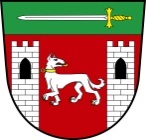 